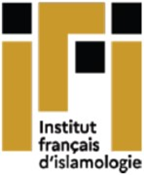 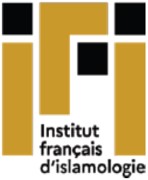 2024AAP « Contrat doctoral »Dossier de candidaturePorteur du projet 1 : Informations sur le candidat :Nom : …….Prénom : …….Date de naissance : 	…….	Université d’inscription en Master : …….	Intitulé du mémoire de recherche de M2 : …….Directeur(s) de recherche en M2 : …….Intitulé du mémoire de recherche de M1 : …….Directeur(s) de recherche en M1 : …….Informations sur la direction de thèse :Directeur de thèse : …….Co-directeur (le cas échéant) : …….Université de rattachement du directeur de thèse (ou directeur principal) : …….Laboratoire(s) de recherche du(des) directeur(s) de thèse : …….Coordonnées du laboratoire (email de contact) : …….École doctorale dont le laboratoire de recherche dépend : …….Coordonnées de l’école doctorale (email de contact) : …….Résumé du projet (1000 signes max.)Mots-clés (5 max.)….….….….….ARGUMENTAIRE DU PROJET Présentation de l’état de la recherche sur le sujet (5000 signes max.)Présentation de la problématique et des objectifs de recherche (3500 signes max.)Présentation de la méthodologie de travail envisagée (5000 signes max.)Présentation du calendrier de travail (sous forme graphique)Bibliographie sélective, distinguant sources primaires et secondaires (2 pages max.)